								TRGAZIANT01UNIVERSITY OF GAZIANTEP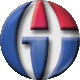 CERTIFICATE FOR ERASMUS STAY/GRANTThis is to verify the exact data of student’s stay abroad. It has to be signed and stamped by the Host Company/University.Student’s Personal DataHost Company/UniversityConfirmation of ArrivalIt is hereby confirmed that the above mentioned student from University of Gaziantep has arrived and registered at our institution.Confirmation of DepartureIt is hereby confirmed that the above mentioned student from University of Gaziantep has completed his study period at our institution.Name:Surname:Date of Birth:Nationality:Name of Host Company/University.:Authorized person at Host Company/University.:Phone:                    E-mail:Start of study period (exact date):Signature:Name and Position of signatory:                                                                      Stamp:Date of completion of study (exact date):Signature:Name and Position of signatory:                                                                      Stamp: